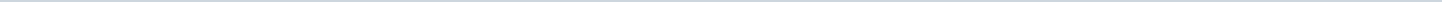 Index (1 onderwerp)1 20182018MetadataDocumenten (6)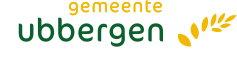 Gemeente TubbergenAangemaakt op:Gemeente Tubbergen28-03-2024 20:13MotiesPeriode: 2018Laatst gewijzigd02-05-2022 14:58ZichtbaarheidOpenbaarStatus-#Naam van documentPub. datumInfo1.Motie 1 (Gewijzigd Aangenomen) - Aansluiten Statiegeldalliantie 2- Raadsvergadering 22 januari 2018 (getekend)31-12-2018PDF,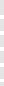 74,22 KB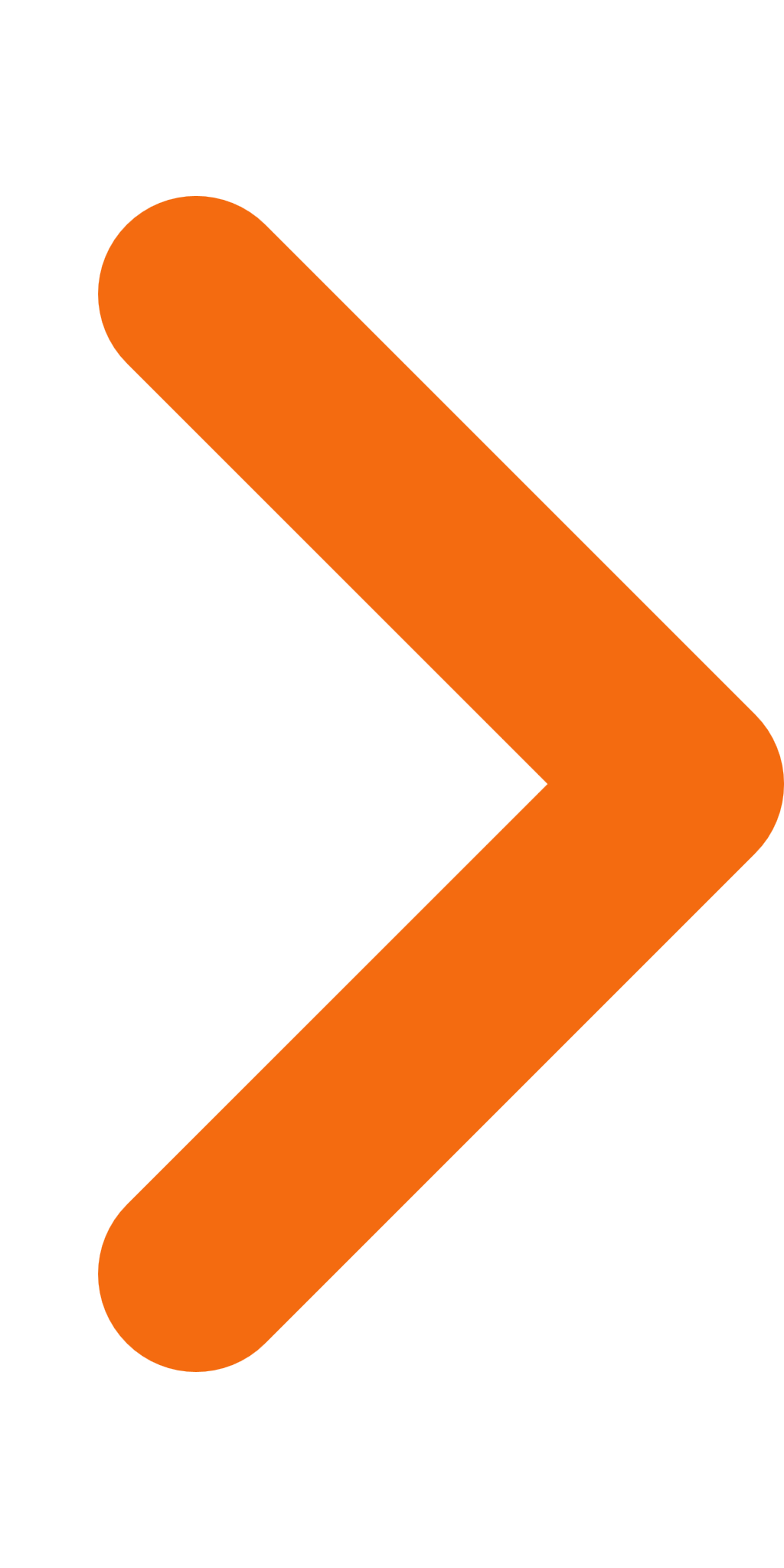 2.Motie 2 (Aangenomen) - Ontwerpbegroting 2019 OLCT - Raadsvergadering 18 juni 2018 (getekend)31-12-2018PDF,75,95 KB3.Motie 3 (Aangenomen) - Plastic Fietspad 18 - Raadsvergadering 18 juni 2018 (getekend)31-12-2018PDF,49,71 KB4.Motie 4 (Aangenomen) - Eikenprocessierups - Raadsvergadering 18 juni 2018 (getekend)31-12-2018PDF,53,41 KB5.Motie 5 (Aangenomen) - Kinderpardon - Raadsvergadering 18 juni 2018 (getekend)31-12-2018PDF,70,71 KB6.Motie 6 (Verworpen) - Weidevogels Biodiversiteit - Raadsvergadering 24 september 2018 (getekend)31-12-2018PDF,59,17 KB